projekt MAP II v ORP TÁBOR CZ.02.3.68/0.0/0.0/17_047/0009105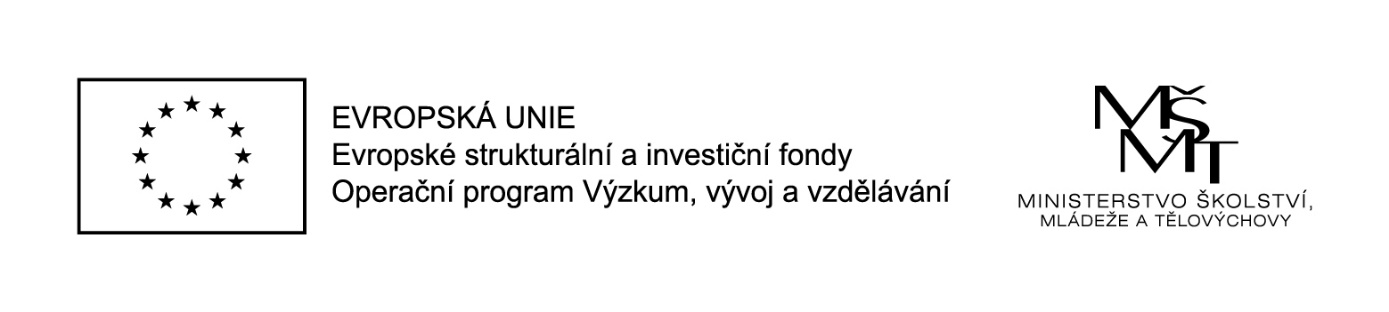 Vážená paní, vážený pane,dovolujeme si Vás pozvat na setkání pedagogů pracovní skupiny setkávání dle aprobací – angličtina a němčina, které se bude konat dne 10. 1. 2019 v 17:00, a to v Táboře v Domově dětí a mládeže.Program:obecně k setkáním v rámci MAP IItémata dalších setkáníinformace ke konání konverzační soutěžeDrobné občerstvení bude zajištěno.S pozdravemMgr. Markéta Švadlenovágarant pracovní skupiny